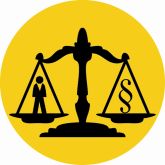 Platforma Współpracy Organizacji Poradniczych – lista członków1.Stowarzyszenie Inicjatyw SamorządowychLublin2.Stowarzyszenie Interwencji PrawnejWarszawa3.Instytut Praw Pacjenta i Edukacji ZdrowotnejWarszawa4.Fundacja Familijny PoznańPoznań6.Fundacja Uniwersyteckich Poradni PrawnychWarszawa7.Stowarzyszenie na Rzecz Poradnictwa Obywatelskiego DOGMAMikołów8.Fundacja Instytut na Rzecz Państwa PrawaLublin9.Fundacja na Rzecz Różnorodności SpołecznejWarszawa10.Związek Biur Porad ObywatelskichWarszawa11.Krajowy Komitet Wychowania ResocjalizującegoWarszawa12.Stowarzyszenie Liderów Lokalnych Grup ObywatelskichWarszawa13.Stowarzyszenie na Rzecz Niepełnosprawnych SPESKatowice14.Pomorsko Kujawskie Zrzeszenie Samopomocy Obywatelskiej SampoBarcin15.Polskie Towarzystwo Walki z Kalectwem w RzeszowieRzeszów16.Fundacja Rozwoju Lokalnego "Parasol"Bytów17.Fundacja CognoscoKraków18.Fundacja Academia IurisWarszawa19.Fundacja "Civitas"Nakło nad Notecią20.Centrum Pomocy Prawnej im. Haliny NiećKraków21.Stowarzyszenie Obrona Praw Człowieka i ObywatelaWałbrzych22.Instytut Wiedzy ObywatelskiejKraków23.Stowarzyszenie „Na rzecz Rozwoju Miasta i Gminy Debrzno”Debrzno24.Rudzkie Konto PomocyRuda Śląska25.Stowarzyszenie Collegium IuvenumSucha Beskidzka26.Toruńskie Stowarzyszenie Aktywności SpołecznejToruń27.Stowarzyszenie Otwarte DrzwiWarszawa28.Federacja KonsumentówWarszawa29.Fundacja Rodzice SzkoleWarszawa30.Pomorska Fundacja Rozwoju Kultury i SztukiToruń31.Studencka Poradnia Prawna - Akademia Leona KoźmińskiegoWarszawa32.Stowarzyszenie na Rzecz Integracji i Usamodzielniania  "Dom w Głogowie"Głogów33.Instytut Wiedzy ObywatelskiejKraków34.Stowarzyszenie Aktywnej Pomocy Rodzinie Alternatywa SAPRAPrudnik35.Fundacja "Fundusz Inicjatyw"Lublin36.Ogólnopolskie Stowarzyszenie Mediatorów Zawodów PrawniczychSzczecin37. Związek Centralny Dzieła Kolpinga w PolsceKraków38.Fundacja VarietaeSzamotuły39.Stowarzyszenie Wspierania Aktywności Obywatelskiej „Civis Sum”Zielona Góra40Centrum Praw KobietWarszawa41Fundacja TaurusPoznań42Fundacja Instytut Spraw PublicznychWarszawa